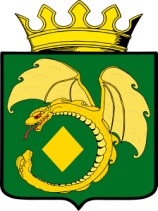 СОВЕТ МОГОЧИНСКОГО МУНИЦИПАЛЬНОГО ОКРУГАРЕШЕНИЕ  31 октября 2023 года                                                                                             № 5г. МогочаОб образовании Малого Совета Могочинского муниципального округа первого созыва Руководствуясь Федеральным законом № 131-ФЗ «Об общих принципах организации местного самоуправления в Российской Федерации», Регламентом Совета Могочинского муниципального округа, Совет Могочинского  муниципального округа РЕШИЛ:Образовать Малый Совет Могочинского муниципального округа первого созыва в количестве – 7 (семь) человек, персонально в следующем составе: - председатель Совета Могочинского муниципального округа –Уфимцев Александр Михайлович;	- заместитель председателя Совета Могочинского муниципального округа – Орлов Максим Николаевич;          - секретарь Совета Могочинского муниципального округа – Кузнецова Юлия Владимировна;	- глава муниципального района «Могочинский район» Сорокотягин Анатолий Анатольевич;председатели постоянных комиссий:Бардахаев Алексей Владиславович -  по экономическому развитию, жилищно-коммунальному хозяйству и предпринимательству;Калашников Виталий Вениаминович - по социальной, молодежной политике и спорту;Амурцева Анна Владимировна -  по финансам, бюджету и налогам.2. Настоящее решение подлежит обнародованию на специально оборудованном стенде, расположенном на первом этаже  здания по  адресу: Забайкальский край г. Могоча, ул. Комсомольская,13. Дополнительно настоящее решение  официально обнародовать  на   сайте муниципального  района «Могочинский район», в информационно-телекоммуникационной сети «Интернет» размещенному по адресу: «https://mogocha.75.ru».3. Настоящее решение вступает в силу после его официального подписания.Председатель Совета Могочинского                     Глава муниципального районамуниципального округа 				 «Могочинский район»	       ___________ А.М. Уфимцев                                   __________ А.А. Сорокотягин